
Consumer empties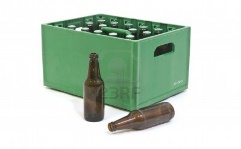 This scenario describes the invoicing of consumer empties. Consumer empties are packaging that can be returned to the supplier. Examples are empty bottles, crates, … Below, you can find 3 scenarios for mentioning such articles in invoicing:Invoice containing trade items and consumer empties that have been delivered and are chargedInvoice containing delivered trade items + consumer empties and returned consumer emptiesCredit Note when only returning consumer emptiesNote that in general returned consumer empties are preferably credited as credit note to avoid adding complexity to invoices (and keeping the 1-to-1 relationship between orders and invoices)AbstractKey topicsRegarding the composition of the invoice, the VAT administration presumes that the notion  "statiegeld" or some similar expression mentioned in connection with the amount billed for the consumer empties is sufficient for the non-taxation for the amounts as far as the expression sustains the intention to do so for the parties (notice decision nr. E.T. 12.114 van 30.04.1974 concerning taxable amount – Billing of packaging). The element “Name” in the invoice line (or credit note) will hold a fixed text “Leeggoed/Vidange/Empties” to indicate empties.Commercial goods (crate lemonade/beer, bottles) where application of consumer empties is required, are billed at normal vat rate.Consumer empties are billed (and paid) when buying without taxes (vat). Due to different vat taxation, goods and consumer empties are mentioned on the invoice on separate lines.Since there is no taxation on packaging (empties), the element ClassifiedTaxCategory/ID will hold “E” (vat exempt) and Percent will be “0” on the invoice lines.As there is no taxation on packaging (consumer empties), the element TaxCategory/ID with “E” (exempt vat) and Percent holding “0” is supposed on invoice totals. Exemption reason has to be expressed in the element TaxExemptionReason in vat totals. In case of consumer empties, the expression should be: “Leeggoed/Vidange/Empties (Saldo consumer empties)” in the element “Name” in the invoice line.When returning deposits, the consumer empties are deducted from the accounts payable invoice. Notice that in this scenario, a credit note is preferred.Since billing and returning of consumer empties is subject to the same tax category (‘E’), the amounts are treated in the same TaxSubtotal element holding as TaxAmount “0.00” in vat totals.Additional invoice elements concernedNotice: due to European VATEX regulation, tax authorities might define a VAT tax exemption reason code for consumer empties. Latest info can be found at VATEX code list. Additional rulesDescription relevant invoice elementsInvoice line billing crate of beerInvoice line billing of emptiesVAT totals when billing of emptiesInvoice line taking back consumer emptiesVAT totals when taking back consumer emptiesVAT totals when billing and taking back consumer empties in 1 invoice (see example 2)Scenario02NameConsumer emptiesKey elementsBasic elements (see minimal invoice)VAT calculation on consumer empties on detail lines and totalsDetailed examples Billing of consumer emptiesHuman readable pdf-invoice: TESTcase02xml-invoice: TESTcase02Mixed scenario (although crediting is preferred)Human readable pdf-invoice: TESTcase03xml-invoice: TESTcase03Credit note when only returning emptiesHuman readable pdf-invoice: TESTcase04 xml-invoice: TESTcase04Business term EN 16931-1ID EN 16931-1Cardi-nalityENCardinality PEPPOL BIS v3Data typeRule# mapping KB 1 art. 5PEPPOL BIS v3 elementItem nameBT-1531..11..1Text20NameVAT exemption reason textBT-1200..10..1TextTaxExemptionReasonVAT exemption reason codeBT-1210..10..1CodeTaxExemptionReasonCodeIDRegelBR-E-08BT-116 = ∑ BT-131 where BT-151 = ‘E’In a VAT Breakdown (BG-23) where the VAT category code (BT-118) is "Exempt from VAT" the VAT category taxable amount (BT-116) shall equal the sum of Invoice line net amounts (BT-131) minus the sum of Document level allowance amounts (BT-92) plus the sum of Document level charge amounts (BT-99) where the VAT category codes (BT-151, BT-95, BT-102) are “Exempt from VAT".BR-E-09BT-117 = BT-116 * BT-119 where BT-151 = ‘S’ / 100 rounded 2 decimalsThe VAT category tax amount (BT-117) In a VAT Breakdown (BG-23) where the VAT category code (BT-118) equals "Exempt from VAT" shall equal 0 (zero).BR-E-10A VAT Breakdown (BG-23) with VAT Category code (BT-118) "Exempt from VAT" shall have a VAT exemption reason code (BT-121) or a VAT exemption reason text (BT-120).BR-CO-04Each Invoice line (BG-25) shall be categorized with an Invoiced item VAT category code (BT-151).XML-code	CommentsBT-id<cac:InvoiceLine>Start invoice line 1  <cbc:ID>1</cbc:ID>Unique invoice line identificationBT-126  <cbc:InvoicedQuantity unitCode="C62">1.00</cbc:InvoicedQuantity>Quantity (C62 points to pieces, other codes are possible)BT-129 & BT-130  <cbc:LineExtensionAmount currencyID="EUR">10.00</cbc:LineExtensionAmount>Invoice line net amount excl. VATBT-131  <cac:Item>    <cbc:Name>Bier blond PILS 5,2%vol (bak) 24X25CL</cbc:Name>Identification article (max. 50 char.)BT-154    <cac:ClassifiedTaxCategory>      <cbc:ID>S</cbc:ID>S = Standard rateBT-151      <cbc:Percent>21.00</cbc:Percent>Vat rate invoice line (21%)BT-152      <cac:TaxScheme>	      <cbc:ID>VAT</cbc:ID>      </cac:TaxScheme>    </cac:ClassifiedTaxCategory>  </cac:Item>  <cac:Price>    <cbc:PriceAmount currencyID="EUR">10.00</cbc:PriceAmount>Unit priceBT-146  </cac:Price></cac:InvoiceLine>End invoice line 1XML-code	Comments<cac:InvoiceLine>Start invoice line 2 (consumer empties)  <cbc:ID>2</cbc:ID>Unique invoice line identificationBT-126  <cbc:InvoicedQuantity unitCode="C62">1.00</cbc:InvoicedQuantity>Quantity (C62 points to pieces, other codes are possible)BT-129 & BT-130  <cbc:LineExtensionAmount currencyID="EUR">4.50</cbc:LineExtensionAmount>Invoice line net amount excl. VAT (deposits)BT-131  <cac:Item>    <cbc:Name>Leeggoed/Vidange/Empties</cbc:Name>Indicates consumer emptiesBT-153    <cac:ClassifiedTaxCategory>      <cbc:ID>E</cbc:ID>E = Exempt vat (invoice line outside tax)BT-151      <cbc:Percent>0.00</cbc:Percent>Vat rate invoice line (0%)BT-152      <cac:TaxScheme>	      <cbc:ID>VAT</cbc:ID>      </cac:TaxScheme>    </cac:ClassifiedTaxCategory>  </cac:Item>  <cac:Price>    <cbc:PriceAmount currencyID="EUR">4.50</cbc:PriceAmount>Unit priceBT-146  </cac:Price></cac:InvoiceLine>End invoice line 2XML-code	CommentsBT-id<cac:TaxSubtotal>Start tax block ‘exempt vat’  <cbc:TaxableAmount currencyID="EUR">4.5</cbc:TaxableAmount>Taxable amount BT-116  <cbc:TaxAmount currencyID="EUR">0.00</cbc:TaxAmount>Subtotal vat amount BT-117  <cac:TaxCategory>    <cbc:ID>E</cbc:ID>E = Exempt (outside tax)BT-118    <cbc:Percent>0</cbc:Percent>VAT rate TaxSubtotal block (0%)BT-119    <cbc:TaxExemptionReason>Leeggoed/Vidange/Empties (Saldo consumer empties)</cbc:TaxExemptionReason>Mandatory expression justifying exemptBT-120    <cac:TaxScheme>	    <cbc:ID>VAT</cbc:ID>    </cac:TaxScheme>  </cac:TaxCategory></cac:TaxSubtotal>	End tax block ‘exempt vat’XML-code	CommentsBT-id<cac:InvoiceLine>Start invoice line 2  <cbc:ID>2</cbc:ID>Unique invoice line identificationBT-126  <cbc:InvoicedQuantity unitCode="C62">-1.00</cbc:InvoicedQuantity>Quantity (C62 points to pieces, other codes are possible) and negative since it is a returnBT-129 & BT-130  <cbc:LineExtensionAmount currencyID="EUR">-4.50
</cbc:LineExtensionAmount>Invoice line net amount (negative!) excl. VAT (deposits)BT-131  <cac:Item>    <cbc:Name>Terugname leeggoed/Retour vidange/Returned consumer empties</cbc:Name>Indicates consumer emptiesBT-153    <cac:ClassifiedTaxCategory>      <cbc:ID>E</cbc:ID>E = Exempt vat (invoice line outside tax)BT-151      <cbc:Percent>0.00</cbc:Percent>Vat rate invoice line (0%)BT-152      <cac:TaxScheme>        <cbc:ID>VAT</cbc:ID>      </cac:TaxScheme>    </cac:ClassifiedTaxCategory>  </cac:Item>  <cac:Price>    <cbc:PriceAmount currencyID="EUR">4.50</cbc:PriceAmount>Unit price (positive amount!)BT-146  </cac:Price></cac:InvoiceLine>End invoice line 2XML-code	CommentsBT-id<cac:TaxSubtotal>Start tax block ‘exempt vat’  <cbc:TaxableAmount currencyID="EUR">-4.50</cbc:TaxableAmount>Taxable amount BT-116  <cbc:TaxAmount currencyID="EUR">0.00</cbc:TaxAmount>Subtotal vat amount BT-117  <cac:TaxCategory>    <cbc:ID>E</cbc:ID>E = Exempt (outside tax)BT-118    <cbc:Percent>0</cbc:Percent>VAT rate TaxSubtotal block (0%)BT-119    <cbc:TaxExemptionReason>Leeggoed/Vidange/Empties (Exempt from tax) Saldo consumer empties</cbc:TaxExemptionReason>Mandatory expression justifying exemptBT-120    <cac:TaxScheme>      <cbc:ID>VAT</cbc:ID>    </cac:TaxScheme>  </cac:TaxCategory></cac:TaxSubtotal>End tax block ‘exempt vat’XML-code	CommentsBT-id  <cac:TaxSubtotal>Start tax block ‘exempt vat’    <cbc:TaxableAmount currencyID="EUR">0.00</cbc:TaxableAmount>Taxable amount BT-116    <cbc:TaxAmount currencyID="EUR">0.00</cbc:TaxAmount>Subtotal vat amount BT-117    <cac:TaxCategory>      <cbc:ID>E</cbc:ID>E = Exempt (outside tax)BT-118      <cbc:Percent>0</cbc:Percent>VAT rate TaxSubtotal block (0%)BT-119      <cbc:TaxExemptionReason>Leeggoed/Vidange/Empties (Exempt from tax) Saldo consumer empties</cbc:TaxExemptionReason>Mandatory expression justifying exemptBT-120      <cac:TaxScheme>        <cbc:ID>VAT</cbc:ID>      </cac:TaxScheme>    </cac:TaxCategory>  </cac:TaxSubtotal>     End tax block ‘exempt vat’